МИНИСТЕРСТВО ОБРАЗОВАНИЯ И НАУКИЛУГАНСКОЙ НАРОДНОЙ РЕСПУБЛИКИГОСУДАРСТВЕННОЕ ОБРАЗОВАТЕЛЬНОЕ УЧРЕЖДЕНИЕ СРЕДНЕГО ПРОФЕССИОНАЛЬНОГО ОБРАЗОВАНИЯЛУГАНСКОЙ НАРОДНОЙ РЕСПУБЛИКИ«АНТРАЦИТОВСКИЙ КОЛЛЕДЖ ИНФОРМАЦИОННЫХ ТЕХНОЛОГИЙ И ЭКОНОМИКИ»ЗАДАНИЕ для проведения олимпиады по дисциплине ИсторияАнтрацит2022Одним из последствий политической раздробленности русских земель было:
1)развитие хозяйства и культуры отдельных земель;
2)развитие мануфактурного производства;
3)усиление обороноспособности русских земель;
4)развитие помещичьего землевладения.

В эпоху становления русского централизованного государства возникла новая форма землевладения:
А) соседская община;
Б) хутор и отруб;
В) поместье;
Г) вотчина.

Крепостное право в России окончательно было оформлено:
А) Судебником Ивана III;
Б) Судебником Ивана IV;
В) первым Земским собором;
Г) Соборным уложением 1649.

Первая печатная газета, которая стала выходить в России с начала XVIII в., называлась
1) «Куранты»;
2) «Ведомости»;
3) «Домострой»;
4) «Апостол»

Что из названного относится к царствованию Петра I ?
1) создание духовной коллегии – Синода;
2) возникновение церковного раскола;
3) начало борьбы иосифлян и нестяжателей;
4) выдвижение постулата «Москва – Третий Рим».

«Советами всея земли» называли
1) Земские соборы;
2) церковные соборы;
3) заседания Боярской думы;
4) вечевые сходы.

В результате военной реформы XVI в. в России появились
1) рекруты;
2) стрельцы;
3) драгуны;
4) гвардейцы.

Дочь Петра I Елизавета оказалась на российском престоле
1) по завещанию Петра I;
2) по требованию участников крестьянского восстания;
3) по приглашению Верховного тайного совета;
4) в результате дворцового переворота

В России капиталистические мануфактуры возникли на основе:
А) цехов;
Б) казенных мануфактур;
В) вотчинных мануфактур;
Г) мелкотоварного производства

Кроме реформы 1861 г. были проведены и другие реформы. Какие?
А) судебная и земская реформа;
Б) военная, городская реформы;
В) реформы в области просвещения, цензуры, финансов;
Г) все перечисленные реформы.

Впервые свободу слова, печати и уличных шествий граждане России обрели:
А) в ходе реформ 60-х гг. Х1Х в.;
Б) 17 октября 1905 г.;
В) вскоре после совершения Февральской революции 1917 г.;
Г) после провозглашения России республикой.

На подавлении революции 1905 г. силой настаивал:
1.Николай II        4. П.Д. Святополк-Мирский;
2.С.Ю. Витте      5. А.Г. Булыгин;
3.П.А. Столыпин.

С целью отвлечь наступавшие силы противника от Франции русское командование срочно разработало план наступления войск Юго-Западного фронта, которым командовал:
1).А.А. Брусилов       4) А.И. Деникин;
2).М.В. Алексеев       5) П.Н. Краснов;
3).Л.Г. Корнилов.

Какое из названных событий произошло раньше всех других?
1) капитуляция немецких войск под Сталинградом;
2) освобождение Крыма советскими войсками;
3) Смоленское сражение;
4) Ялтинская конференция.


По какому принципу образованы ряды? Дайте КРАТКИЙ ответ. [6 баллов]
1. 1700, 1704, 1708, 1709, 1714, 1721;
2. 1803, 1842, 1848, 1861, 1863, 1881г.г.;
3. 5 декабря 1941 г., 19 ноября 1942 г., 23 июня 1944 г.

По какому принципу образованы ряды?1. М.Б. Барклай-де-Толли, П.И. Багратион, А.П. Тормасов;2. Самодержавие, православие, народность;3. И.Н. Зарубин-Чика; Салават Юлаев; И.Н. Белобородов4. «Иоланта», «Пиковая дама», «Евгений Онегин».Что или кто является лишним в ряду? Дайте краткое обоснование.
События XV столетия:
А) стояние на реке Угре,     Б) путешествие Афанасия Никитина в Персию и Индию,                             Г) Грюнвальдская битва,     Д) вхождение Рязани и Пскова в состав Московского княжества

Определите и впишите пропущенное слово/слова или словосочетание
1 .Фраза «Мертвые срама не имут» принадлежит ______________________________
2. Победа на льду Чудского озера связана с именем ______________________________
3. Марфа Посадница возглавляла оппозицию московскому князю__________________
в городе__________________________________________________________________
4. Первой печатной книгой на Руси с указанием года издания был ––––––––––––––––--
5. От обязательной службы российское дворянство было освобождено по _________
______________________(название документа) императором____________________
6. Понятие «политика просвещенного абсолютизма» можно отнести к периоду правления_______________________________________________________________

Соотнесите определения и термины.
1. Стеклообразное покрытие, наноси-
мое на металлический предмет; запол-                             зернь
няет промежутки между металличе-
скими ленточками, припаянными реб-
ром на поверхность металла.
2. Узор из мелких золотых, серебряных.
или медных шариков, которые припа-                               миниатюра
иваются на ювелирное изделие.
3. Ажурный узор из скрученной золо-
той или серебряной тонкой проволоки.                             мозаика
4. Узор из цветных камней или смаль-
ты, составляющий целые картины                                     скань
5. Живописные картины, написанные перегородчатая
по сырой штукатурке эмаль
6. Небольшая картинка в древнерус-
ской рукописной книге                                                         фреска

«Да» или «Нет»? Если вы согласны с утверждением, напишите «Да», если не согласны – «Нет».
1) При Иване Калите Москва фактически становится резиденцией митрополита
2) «Медный бунт» в Москве произошел в 1662 году
3) Манифест о вольности дворянства был издан в период правления Петра III
4) Автором картины «Витязь на распутье» является В. Суриков
5) Брестский мир был подписан в 1920 году
6) Государственный Комитет Обороны возглавлял И.В. Сталин.

Ответьте на вопросы:
1. Россия- страна крестьянская, и долгое время ее население состояло больше чем на 90% из крестьян. А кого называли черносошными крестьянами?
2. Многие великие князья и государи, чеканя монету, ставили на ней свое имя. На монете Ярослава Мудрого изображен Георгий Победоносец. Почему?
3. Какое отношение имеет знаменитый барон Мюнхгаузен к России?
4. Династия русских царей с XVII в.
5. Императрица, дочь Петра I.
6. Какой город в эпоху Екатерины II современники называли «дворянской республикой»?
7. Близкий соратник Петра I, происходивший из низшего сословия, «счастья баловень безродный, полудержавный властелин».

А.В.Суворов написал известную книгу «Наука побеждать», в которой изложил свой взгляд на военное искусство. Ряд крылатых выражений из этой книги мы используем в нашей речи и сегодня.
Закончите приведенные ниже изречения:
1. «Стреляй редко, да …»
2. «Каждый воин должен…»
3. «За ученого…»
4. «Научись повиноваться, прежде чем…»
5. «Дело мастера…»
6. «Пуля – дура, а…»
7. «Где пройдет олень, там…»
8. «Тяжело в учении, да…»
9. «Воюют не числом, а…»

Расположите в хронологической последовательности правления великих князей и государей Московских и Всея Руси. Запишите последовательно соответствующие буквы:
а) Борис Годунов;     б) Василий III;     в) Иоанн Великий;
г) Василий Темный;     д) Иоанн Грозный;     е) Федор Иоаннович.

Расставьте в хронологической последовательности следующие факты, связанные с Отечественной войной 1812 г.
а) пожар Москвы    б) арьергардные бои у Витебска    в) Бородинское сражение
г) Дрисский лагерь    д) Тарутинский маневр    е) Смоленское сражение
ж) сражение на реке Березина     з) сражение под Малоярославцем

Расположите в хронологической последовательности события гражданской войны. Запишите последовательно соответствующие буквы:
а) иностранная интервенция;    б) борьба с буржуазно-помещичьей Польшей;
в) борьба с Колчаком;    г) борьба с Деникиным;
д) борьба с Врангелем;    е) установление советской власти на Дальнем Востоке.

Расположите в хронологической последовательности. Запишите последовательно соответствующие буквы:
А. Создание Верховного тайного совета.    Б. Смерть царевича Алексея.     В. Упразднение патриаршества.     Г. Согласие Анны Иоанновны подписать Кондиции.    Д. Смерть Петра II   . Е. Переход России к летосчислению от Рождества Христова

Рассмотрите иллюстрации. О каком событии рассказывает каждая из них? Укажите год, когда это событие произошло.
1. 2.
 
1._________________________________________________________________________
2._________________________________________________________________________

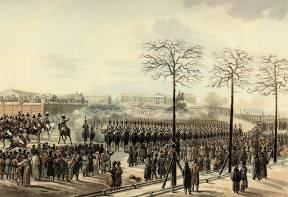 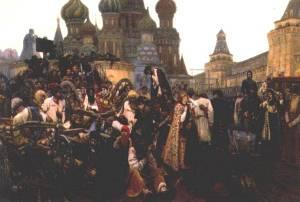 Историк пишет: В начале XVIII в. дворянство обладало всеми признаками государственного крепостного состояния»: 1) они были обязаны нести государственную службу с 15 лет и с самого низшего ранга; 2) получить образование; 3) подготовить к службе своих детей; 4) управлять своими крестьянами; 5) нести наравне с «подлыми людьми» телесные наказания; 6) платить прямые государственные налоги.
Что в этом перечне обязанностей приведено ошибочно? Укажите соответствующий  пункт.

Ученику случайно попал в руки отрывок из документа:
«Приказ… а в нем сидит диак, да подъячих с 10 человек… В тот Приказ бояре и думные люди не входят и дел не ведают, кроме самого царя… А устроен тот Приказ при нынешнем царе, для того чтоб его царская мысль и дела исполнялися все по его хотению, а бояре б и думные люди о том не ведали».
Смысл прочитанного он понял не до конца. Помогите ему, ответив на вопросы. [По 2 балла за каждый правильный ответ: 10 баллов]
1. Как назывался приказ, о котором говорится в документе? 2. Назовите имя и 3. – даты правления царя, при котором он был создан. 4. Кто такой диак? 5. Чем необычен диак, упомянутый в документе?

С какими событиями XVII в. связаны следующие слова?
1. «Готовы мы единодушно все пострадать, а новой веры, и учения, и книг отнюдь все не приемлем».
2. «Буде добром нам тех бояр не отдашь, а мы у тебя учнем имать сами по своему обычаю».
3. «Вот тебе, изменник, за соль!»
4. «С Дону выдачи нет!»
5. «Силою не стану принуждать, а кто захочет быть со мною – будет вольный казак».
6. «Чтоб мы вовеки все едины были!»
Варианты ответов: А. Соляной бунт; Б. бегство крестьян от помещиков; В. воссоединение Украины с Россией; Г. раскол; Д. крестьянская война под предводительством С.Т. Разина; Е. Медный бунт.

Соедините названия и функции коллегий:.
Адмиралтейская                                                                               контроль за доходами и расходами

Военная                                                                                            дворянские поместья
Иностранных дел                                                                                     флот, армия

Камер-коллегия                                                                               внешняя торговля
Штатс-контор-коллегия                                                                 внешняя политика
Ревизион-коллегия                                                                    лёгкая промышленность
Мануфактур-коллегия                                                                  сбор налогов
Берг–коллегия                                                                                суд
Юстиц коллегия                                                                             финансы
Коммерц-коллегия                                                                         горное дело

О каких периодах истории России XVIII в. говорится в этих отрывках?
1. «Немцы посыпались в Россию, точно сор из дырявого мешка, облепили двор, обсели престол, забирались на все доходные места в управлении» (В.О.Ключевский)
2. «Россия пришла в себя. На высших местах управления явились русские люди, и когда на место второстепенное назначили иностранца, то императрица спрашивала: разве нет русского?» (С.М.Соловьев)
3. «Развратная государыня развратила и свое государство. Она уничтожила звание рабства… и закрепостила вольную Малороссию и польские провинции. Она уничтожила пытку, а Тайная канцелярия процветала под ее патриархальным правлением; она любила просвещение, а Новиков, распространивший первые лучи его, перешел в темницу, где и находился до самой смерти» (А.С.Пушкин)
Варианты ответов: правление Екатерины II; Анны Иоанновны; Елизаветы Петровны.
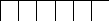 